Table S1. List of varieties  used by surveyed farmers (N represent the total number of varieties  in the municipality)Table S2. List of evaluated varieties and their main characteristics.Values represent two years means Varieties in bold are the selected ones for a complementary evaluation in intercropping systems.Table S3. Evaluation two years means scores (1 = bad; 4 = excellent) by variety Varieties in bold are the selected ones for a complementary evaluation in intercropping systems.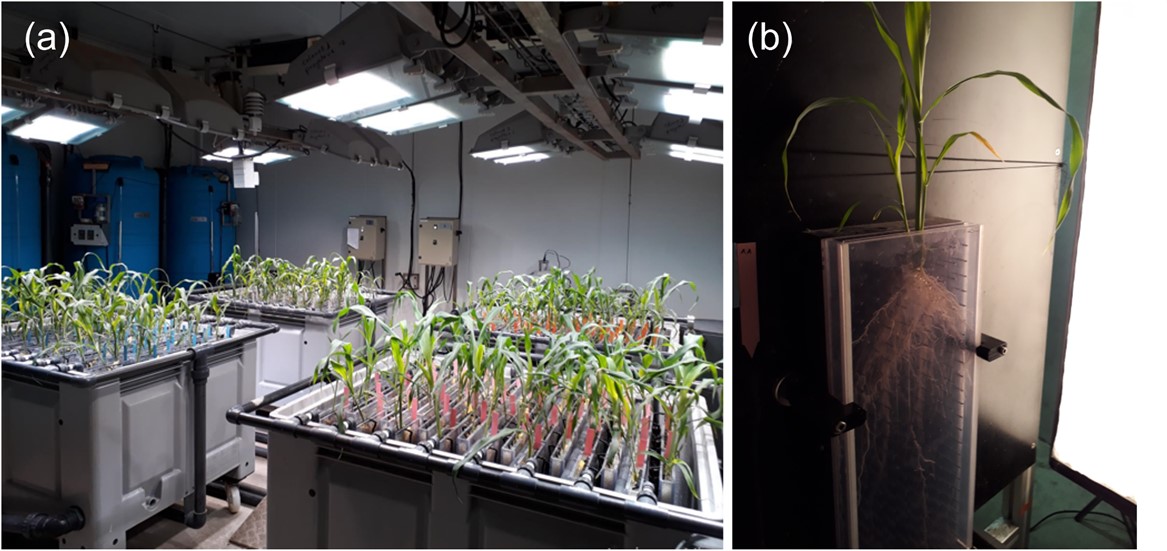 Figure S1: Illustration of (a) rhizoscope’ experimental design and (b) an example of one variety roots system at vegetative stage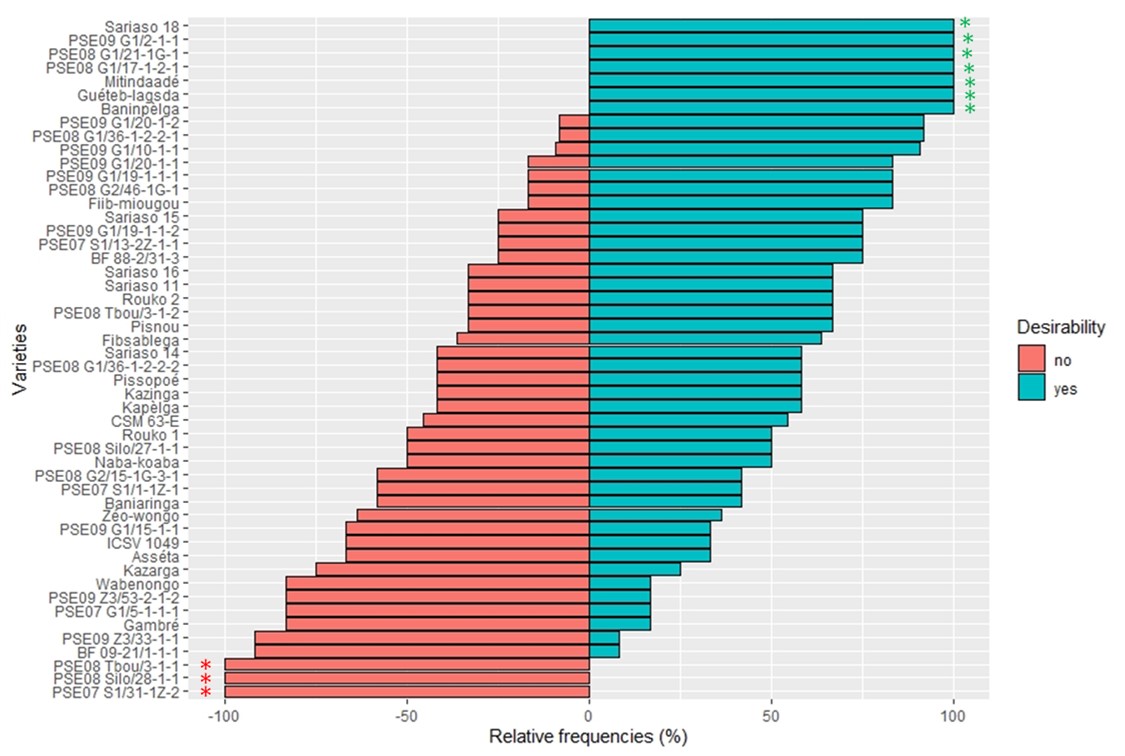 Figure S2: Desirability of varieties evaluated Green stars indicate unanimously appreciated varieties; the red ones indicate unanimously depreciated varieties.N°VarietiesOriginBotanical racePercentage of overall usePercentage of use in municipalitiesPercentage of use in municipalitiesPercentage of use in municipalitiesN°VarietiesOriginBotanical racePercentage of overall useBoussouma (N = 18)Korsimoro (N = 16)Guibare (N = 12)1RoukolocalGuinea21.23.470.22Fiib-miougoulocalGuinea20.028.74.319.43PisnoulocalGuinea18.232.22.15.64PissopoèlocalGuinea17.616.12.141.75MitindaadélocalGuinea16.59.210.641.76KourboulilocalGuinea15.926.48.57ICSV 1049improvedCaudatum9.412.610.68BaninpèlgalocalGuinea5.319.19KapèlgaimprovedGuinea4.73.42.111.110BèmalocalGuinea4.73.413.911Sariaso 15improvedCaudatum4.12.310.612PèlgolocalGuinea4.12.310.613Sariaso 11improvedCaudatum3.54.62.12.814KazingalocalGuinea2.91.12.18.315KendpèlgalocalGuinea2.411.116GambrélocalGuinea1.83.417MakièmnalocalGuinea1.83.418Nawa-tengalocalGuinea1.83.419SoaasalocalGuinea1.83.420Zoé-wongolocalGuinea1.86.421Sariaso 18improvedGuinea1.21.12.122Guéteb-lagsdalocalGuinea1.25.623Sariaso 14improvedCaudatum0.62.124RawummalocalGuinea0.62.825GnougalocalGuinea0.62.8ClusterVarietiesVarieties code (Figure 3)OriginBotanical raceCycle sowing-heading (days)Plant height (cm)Relative chlorophyll (%)Root’s depth (cm)Root’s biomass (g)Straw yield (kg.ha-1)Grain yield (kg.ha-1)G1BF 88-2/31-3v05new improved linesCaudatum66107.351.460.50.444581.81914.8G1ICSV 1049v11improvedCaudatum74141.052.462.60.414690.61623.6G1Kazargav13localGuinea-caudatum73228.359.153.10.344939.61010.3G1Sariaso 14v45improvedCaudatum72147.952.157.60.494846.91886.0G1Sariaso 15v46improvedCaudatum69162.146.552.10.304361.51823.7G1Sariaso 16v47improvedCaudatum70167.947.266.40.494225.01697.7G2Baniaringav02localGuinea60217.165.052.70.353829.21327.9G2BF 09-21/1-1-1v04new improved linesGuinea-caudatum64187.960.450.30.354656.81194.8G2CSM 63-Ev06improvedGuinea62235.866.669.30.583971.41839.1G2Fibsablegav07localGuinea65240.463.548.90.284415.61661.4G2Fiib-miougouv08localGuinea69248.162.057.40.493941.71574.8G2Gambrev09localGuinea72255.658.056.40.484065.61244.8G2Gueteb-lagsdav10localGuinea66235.161.060.30.524129.71522.2G2Kapelgav12improvedGuinea60236.956.550.10.264893.81620.2G2Kazingav14localGuinea65223.567.561.00.543761.51785.9G2Mitindaadev15localGuinea62221.368.356.60.614156.31985.2G2Pissopoev18localGuinea67217.866.959.30.533675.51527.5G2PSE07 G1/5-1-1-1v19new improved linesGuinea71229.464.151.80.334229.21473.3G2PSE07 S1/1-1Z-1v20new improved linesGuinea68291.962.760.00.314996.92085.9G2PSE07 S1/31-1Z-2v22new improved linesGuinea68225.661.258.30.504589.61367.0G2PSE08 G1/21-1G-1v24new improved linesGuinea67209.867.358.70.454285.41584.2G2PSE08 Silo/27-1-1v29new improved linesGuinea64255.666.155.60.534152.61761.4G2PSE08 Silo/28-1-1v30new improved linesGuinea65254.254.456.60.314254.21933.4G2PSE09 G1/10-1-1v33new improved linesGuinea63225.665.156.30.384159.91768.4G2PSE09 G1/20-1-1v37new improved linesGuinea65230.064.347.40.324219.31821.1G2PSE09 G1/20-1-2v38new improved linesGuinea61234.061.261.90.363716.71596.6G2PSE09 G1/2-1-1v39new improved linesGuinea65184.663.967.20.673291.11408.1G2PSE09 Z3/33-1-1v40new improved linesGuinea70201.760.059.50.633888.51204.4G2PSE09 Z3/53-2-1-2v41new improved linesGuinea65228.863.159.10.454683.92041.3G2Rouko 2v43localGuinea66231.957.358.90.474377.61745.9G2Sariaso 18v48improvedGuinea66202.966.958.40.534132.81736.3G3Assetav01localGuinea63243.865.966.01.334672.91851.6G3Baninpelgav03localGuinea67252.965.260.70.734543.81867.4G3Naba-koabav16localGuinea66276.361.871.20.604617.21705.9G3Pisnouv17localGuinea65275.664.076.80.604911.51961.1G3PSE07 S1/13-2Z-1-1v21new improved linesGuinea70253.862.960.00.484586.51533.7G3PSE08 G1/17-1-2-1v23new improved linesGuinea66223.262.863.30.614965.61807.1G3PSE08 G1/36-1-2-2-1v25new improved linesGuinea66276.762.665.50.874678.62267.8G3PSE08 G1/36-1-2-2-2v26new improved linesGuinea68283.563.362.30.685150.51685.6G3PSE08 G2/15-1G-3-1v27new improved linesGuinea67209.660.965.30.714405.71748.5G3PSE08 G2/46-1G-1v28new improved linesGuinea68291.562.663.60.484106.31970.1G3PSE08 TBOU/3-1-1v31new improved linesGuinea67268.162.571.30.894838.52206.3G3PSE08 Tbou/3-1-2v32new improved linesGuinea66235.064.370.10.724799.52027.8G3PSE09 G1/15-1-1v34new improved linesGuinea66223.165.469.00.554279.71438.5G3PSE09 G1/19-1-1-1v35new improved linesGuinea63235.263.079.50.704957.81860.2G3PSE09 G1/19-1-1-2v36new improved linesGuinea65237.966.961.80.604432.81881.4G3Rouko 1v42localGuinea63228.157.861.10.643727.61495.1G3Sariaso 11v44improvedCaudatum66147.755.374.30.865340.11878.6G3Wabenongov49localGuinea66233.563.360.90.474212.01681.8G3Zéo-wongov50localGuinea67223.860.479.10.753402.61422.0ClusterVarietiesVarieties code (Figure 3)OriginBotanical racePlant heighCycle lengthFodderGrain productivityGrain qualityAcceptabilityIndividual appreciationG1BF 88-2/31-3v05new improved linesCaudatum2.93.43.23.43.33.02.2G1ICSV 1049v11improvedCaudatum2.52.43.13.02.82.52.1G1Kazargav13localGuinea-caudatum2.32.82.92.32.32.01.5G1Sariaso 14v45improvedCaudatum2.92.93.13.32.92.92.4G1Sariaso 15v46improvedCaudatum3.03.83.43.53.52.92.6G1Sariaso 16v47improvedCaudatum3.13.43.43.53.63.02.5G2Baniaringav02localGuinea2.53.72.92.83.12.72.3G2BF 09-21/1-1-1v04new improved linesGuinea-caudatum2.62.82.62.22.61.61.8G2CSM 63-Ev06improvedGuinea2.43.72.72.63.12.52.6G2Fibsablegav07localGuinea2.83.42.92.92.92.72.7G2Fiib-miougouv08localGuinea2.83.52.83.23.33.42.7G2Gambrev09localGuinea2.12.12.31.61.41.41.6G2Guéteb-lagsdav10localGuinea2.73.53.03.53.73.33.1G2Kapelgav12improvedGuinea2.72.82.62.72.62.31.9G2Kazingav14localGuinea3.13.33.13.43.43.02.2G2Mitindaadev15localGuinea3.03.73.03.73.73.62.9G2Pissopoev18localGuinea2.53.12.72.82.93.02.8G2PSE07 G1/5-1-1-1v19new improved linesGuinea1.92.32.62.42.62.22.2G2PSE07 S1/1-1Z-1v20new improved linesGuinea2.32.42.42.62.82.52.4G2PSE07 S1/31-1Z-2v22new improved linesGuinea2.12.72.41.92.11.32.0G2PSE08 G1/21-1G-1v24new improved linesGuinea3.33.83.23.63.93.53.2G2PSE08 Silo/27-1-1v29new improved linesGuinea2.73.42.83.13.12.62.6G2PSE08 Silo/28-1-1v30new improved linesGuinea2.02.22.21.41.81.21.9G2PSE09 G1/10-1-1v33new improved linesGuinea3.13.63.33.83.53.42.9G2PSE09 G1/20-1-1v37new improved linesGuinea2.63.63.13.33.53.02.7G2PSE09 G1/20-1-2v38new improved linesGuinea3.13.52.73.43.43.42.6G2PSE09 G1/2-1-1v39new improved linesGuinea3.33.63.33.73.63.32.7G2PSE09 Z3/33-1-1v40new improved linesGuinea2.52.12.81.92.31.61.9G2PSE09 Z3/53-2-1-2v41new improved linesGuinea2.62.33.02.12.42.02.0G2Rouko 2v43localGuinea2.43.22.62.93.32.72.6G2Sariaso 18v48improvedGuinea3.23.83.33.73.73.53.1G3Assetav01localGuinea2.82.82.72.62.52.22.2G3Baninpelgav03localGuinea2.93.73.33.73.83.72.8G3Naba-koabav16localGuinea2.43.12.43.13.23.02.5G3Pisnouv17localGuinea2.63.12.53.33.12.92.9G3PSE07 S1/13-2Z-1-1v21new improved linesGuinea2.63.52.83.33.43.02.7G3PSE08 G1/17-1-2-1v23new improved linesGuinea3.43.63.63.73.73.73.1G3PSE08 G1/36-1-2-2-1v25new improved linesGuinea2.93.53.23.63.83.53.3G3PSE08 G1/36-1-2-2-2v26new improved linesGuinea2.42.72.83.12.92.62.7G3PSE08 G2/15-1G-3-1v27new improved linesGuinea2.62.72.82.42.52.12.3G3PSE08 G2/46-1G-1v28new improved linesGuinea2.73.32.53.63.63.23.1G3PSE08 TBOU/3-1-1v31new improved linesGuinea2.01.62.11.41.31.31.3G3PSE08 Tbou/3-1-2v32new improved linesGuinea2.52.92.93.03.02.62.6G3PSE09 G1/15-1-1v34new improved linesGuinea2.52.72.52.82.72.32.5G3PSE09 G1/19-1-1-1v35new improved linesGuinea3.13.13.33.43.33.53.1G3PSE09 G1/19-1-1-2v36new improved linesGuinea2.73.52.83.23.33.02.6G3Rouko 1v42localGuinea2.73.32.52.93.02.62.4G3Sariaso 11v44improvedCaudatum3.03.63.53.43.43.02.3G3Wabenongov49localGuinea2.82.82.52.32.61.82.0G3Zéo-wongov50localGuinea2.92.92.93.23.02.52.2